Changes historyNetStorage Server (NST)This document provides an overview of the NetStorage server functionality and requirements to the various aspects of the server lifecycle. Basically the server is a middle man which redirects storage requests between various storage service providers including FileTrack, NetCache and Amazon S3.RequirementsBelow is a list of major requirements to the NetStorage server.The server must operate as a Linux operating system daemon.The server must read all the settings from a configuration file. Some of the parameters should be reconfigurable without restarting the server.The server must provide connectivity to FileTrack.The server must provide connectivity to NetCache.The server must provide connectivity to Amazon S3 (eventually).The server must serve many clients simultaneously.The server must receive clients’ information before performing any object operations (create/read/write).The logging facilities must be provided via AppLog.The server must register clients’ activity basing on the client identifiers.The server must provide an interface for monitoring.The clients must be able to provide additional information about themselves and this information must be stored in memory only. There is no need to restore this information after the server restart.The clients may provide some authorization specific information which could be used by the NST in the future releases.The protocol to communicate to the clients is UTTP.The server must support two options when it needs to select a backend storage:The server makes the decision basing on the required storage propertiesThe client explicitly instructs the server where the data should be storedThe server must support alertsThe server must support user supplied attributes and store them in the external MS SQL database.From the MS SQL database prospective the server must support two modes of operating: with and without interactions with the MS SQL server. The mode is determined when the HELLO message is received from a client.OverviewNetStorage is a middle man server between clients and various storage service providers.The diagram below shows the main actors and entities involved into a typical NetStorage application.The NetStorage server is running on a Linux host and the only information it holds is transient information of the clients’ activity. This information is used to monitor the whole system.The clients establish TCP/IP connections with the NetStorage server via an API, and they send both control information and data over the established connection.Basic Scenario: Creating an ObjectLet’s consider a very basic scenario of creating a new object.The first thing the NetStorage server expects from a client is its identification information. This information is used to keep track of the client activity. The information is provided in the HELLO message. Generally speaking a client may send as many HELLO messages as needed within one connection session. There is no need to send HELLO before each data exchange operation if nothing needs to be changed in the HELLO parameters. A general rule is that the latest HELLO parameters will be used for all the consequent operations.Then the client instructs the server that an object needs to be created via the CREATE message. There are two options here. A client may provide its own object identification or it can ask the server to generate an object locator. Later on the generated locator or the client provided object identification can be used to refer to the object when certain operations are requested. The client can also specify a certain storage to be used or let the server to decide basing on the provided storage property preferences or defaults.The last major step is sending data of the new object. The data are transferred to the selected storage.In addition to the creation of objects the server supports reading, writing and relocating operations.Metadata Database AccessAs it was mentioned above the server can work in two modes: with or without the MS SQL database assistance. The decision whether the server uses it is made when a HELLO message is received. The HELLO message has an optional parameter which can explicitly instruct the server how to work with the metadata database. If this parameter is not supplied then another optional parameter is analyzed: the service name the client uses. The server configuration file holds a list of services for which the metadata database should be used. If the client provided service matches of them then the metadata database will be used. Please note that MS SQL administrators reboot the MS servers relatively often so you might expect NetStorage to refuse requests because the corresponding MS SQL database is not available. Certainly the usage of the metadata database incurs some performance penalties as well.The metadata database is used to store various objects properties and some client information. It includes object attributes, TTL and automatic prolongation of it on read and on write, last object access time, object expiration, arbitrary user provided object attributes, object read/write counters etc. All these data are available for monitoring via the GRID dashboard. Some metadata, notable a TTL, can be used to make a decision on what is allowed to do with an object. It is also possible to get a list of object which were created by a certain client.Communication ProtocolNetStorage uses a bunch of protocols. In order to communicate to certain storages it uses their specific protocols. These protocols are out of consideration in this document.The clients are connecting to the NetStorage server using TCP/IP. On top of TCP/IP, the JSON-over-UTTP protocol is used. The basic protocol exchange unit is a pair <Request message> - <Response message> i.e. regardless of a command there is always a response. A request message could be initiated by a client or by a server. Both request and response messages have structure similar to that of JSON objects (see http://www.json.org), although the representation of these objects is not textual but rather binary and is transferred a sequence of UTTP chunks, numbers, and control symbols.Although JSON-over-UTTP can transmit all JSON data types (arrays, objects, and scalars) as separate messages, the NetStorage protocol requires that each incoming and outgoing message is a JSON object (that is, a set of key-value pairs).Here’s an example of such a message:{
    "SN": 12,
    "Type": "BYE"
}All input message must contain at least two fields: message type (the ‘Type’ field), and a serial number (the ‘SN’ field).All server responses must contain at least three fields: message type (the ‘Type’ field), the serial number of the originating request (the ‘RE’ field), and the ‘Status’ field, which must contain either OK or ERROR, depending on whether the requested operation has completed successfully or has failed.Here’s a possible server reply to the command shown above:{
    "RE": 12,
    "Type": "REPLY",
    "Status": "OK"
}The subsections below describe the supported requests and responses. Although these structures do not describe the actual binary representation of the data transferred over the TCP connection, they do however translate into the corresponding calls of the JSON-over-UTTP API.Conventions Used in This Protocol DescriptionNote that although this convention resembles a Backus-Naur Form specification, the grammar of this protocol is not, in fact, context-free.Scalar types are referred to as follows: <string>, <int>, <double>, and <bool>, where <int> is a 64-bit integer and <double> is a double-precision floating-point number. Additional non-normative restrictions may be defined after a scalar type name using the following syntax:<type: free-text description of the restrictions>For example:<int: must be a power of 2>Constants are defined according to the JSON specification, including the following keywords: true, false, and null. String constants are surrounded by double quotation marks.Curly brackets are used whenever a JSON object is expected, and square brackets are used for JSON arrays. Semicolons separate keys from their values in JSON objects.The following syntax for nonterminal symbols is used to declare repetitive fragments (the ellipsis denotes any valid JSON fragment):<STRUCTURE> ::= ...Example:<CLIENT_IDENTIFICATION> ::=
    "SessionID": <string>,
    "ClientIP": <string: IP address>These nonterminal symbols are referred in other parts of the message definition, for example:<REQUEST> ::=
{
    "SN": <int>,
    <CLIENT_IDENTIFICATION>
}Parentheses are used to group sequences of tokens. The vertical bar indicates a choice and takes higher precedence than commas and semicolons within the scope of paired brackets or parentheses. Example:<REQUEST> ::=
{
    ("ObjectLoc": <OBJECT_LOC> | <USERKEY>)
}An optional token or group of tokens is represented by a pair of question marks on both sides:<REQUEST> ::=
{
    ?<CLIENT_IDENTIFICATION>?,
    ?<WARNINGS>?,
}To indicate that a token or a group of tokens can repeat, it is followed by an ellipsis:<WARNINGS> ::= <ISSUE>, ...Protocol DefinitionCommon Fields of Client RequestsSN – Serial NumberThis field must be included in every client request.<SN> ::= "SN": <int: positive>CLIENT_IDENTIFICATION – Indirect Client TrackingThis fragment defines two request fields that provide information about the remote client on behalf of which the request is performed.<CLIENT_IDENTIFICATION> ::=
    "SessionID": <string>,
    "ClientIP": <string: IP address>,
    ?("ncbi_phid": <string>),?    ?("ncbi_context": <string>)?STD_REQUEST – Common Client Request FieldsThese fields appear in most client requests.<STD_REQUEST> ::=
    <SN>,
    ?<CLIENT_IDENTIFICATION>?STORAGE_FLAGS – Requirements for Storage Back-endsA combination of these optional flags defines which storage back-end will be chosen by the server for blob creation or relocation:The “Fast” flag suggests using a fast storage (i.e. NetCache).“Persistent” (which takes precedence over “Fast”) suggests using a long-term storage (i.e. FileTrack).“Movable” can only be used during blob creation and provides for blob relocation between storage types at a later time.“Cacheable” enables blob caching using NetCache.“NoMetaData” disables using the metadata database for operations on the new object. By default, the database is used if the service name specified in the HELLO command is present in the [metadata_conf] configuration section.The default value of all flags is false, that is, none of the flags is set by default.<STORAGE_FLAGS> ::= "StorageFlags":
{
    ?("Fast": <boolean>),?
    ?("Persistent": <boolean>),?
    ?("Movable": <boolean>),?
    ?("Cacheable": <boolean>),?
    ?("NoMetaData": <boolean>)?
}
ICACHE – NetCache SettingsThis set of parameters is used for storing blobs in NetCache as well as for caching.<ICACHE> ::= "ICache":
{
    "ServiceName": <string: LBSM service name>,
    "CacheName": <string: NetCache database name>
}
USER_KEY – User-Defined KeyThis type of keys allows users to use their own namespace and key names to address blobs.<USER_KEY> ::= "UserKey":
{
    "UniqueID": <string>,
    "AppDomain": <string>
}
OBJECT_LOC – Unique NetStorage object locatorBase64url-encoded string returned by the object creation requests.<OBJECT_LOC> ::=
    "ObjectLoc": <string: base64url-encoded object locator>
OBJECT_IDENTIFICATION –object locator or User KeyThis field is required in all commands that access an existing object. The field contains of either the object locator generated by the NetStorage server or a user-supplied key with additional location information.<OBJECT_IDENTIFICATION> ::=
    (<OBJECT_LOC> | (<USER_KEY>,
                     ?<STORAGE_FLAGS>?,
                     ?<ICACHE>?))
Common Fields of Server RepliesSTATUS – Operation Result StatusA required part of server replies that denotes whether the operation succeeded or not.<STATUS> ::= "Status": ("OK" | "ERROR")RE – Incoming Message ReferenceThis field of the server reply must contain the serial number of the originating client request.<RE> ::= "RE": <int: taken from the SN field of the incoming message>ISSUE – Warning or Error ReportThe ISSUE structure is used to describe errors and warnings.<ISSUE> ::=
{
    "Code": <int>,
    "Message": <string>,
    "Scope": <string>,
    "SubCode": <int>
}The ‘Scope’ field value is one of the following:An exception class name for all descendants of the CException class‘std::exception’ for the standard C++ exceptions and all the deriving classes‘unknown_exception’ for the cases when an exception type is not recognized‘IMessage’ for the cases when an issue is formed basing on an IMessage instance‘logic’ for the cases when NetStorage decides to create an issue without involving the C++ exceptions mechanism.WARNINGS – Non-Fatal Conditions Occurred During Request Processing<WARNINGS> ::= "Warnings": [<ISSUE>, ...]ERRORS – Conditions That Prevented Request from Being Processed<ERRORS> ::= "Errors": [<ISSUE>, ...]STD_REPLY – Common Server Reply FieldsThese fields appear in most server replies.<STD_REPLY> ::=
    "Type": "REPLY",
    <STATUS>,
    <RE>,
    ?<WARNINGS>?,
    ?<ERRORS>?,Client Requests and Server ResponsesINFOInquire about the current server version, binary location, and build date.The request can appear at any moment.Input message:<INFO_REQUEST> ::=
{
    "Type": "INFO",
    <STD_REQUEST>
}Output message:<INFO_RESPONSE> ::=
{
    <STD_REPLY>,
    "ServerVersion": <string>,
    "ProtocolVersion": <string>,
    "PID": <int: positive>,
    "BuildDate": <string: date representation with second precision>,
    "StartDate": <string: date representation with second precision>,
    "ServerSession": <string>,
    "ServerBinaryPath": <string: absolute pathname>,
    "ServerCommandLine": <string>
}CONFIGURATIONRetrieve the actual configuration of the server. The entire content of the configuration file is returned in the “Configuration” field of the server reply.The request can appear at any moment.Input message:<CONFIGURATION_REQUEST> ::=
{
    "Type": "CONFIGURATION",
    <STD_REQUEST>
}Output message:<CONFIGURATION_RESPONSE> ::=
{
    <STD_REPLY>,
    "Configuration": <string>,
    "ConfigurationFilePath": <string: absolute pathname>,
    "BackendConfiguration": <dictionary (v.2.2.0 and up)>,
    "DBExecuteSPTimeout": <float (v.2.2.0 and up)>
}SHUTDOWNThis command shuts the server down. It requires that the client has issued the HELLO command earlier. The client name must match one of the configured administrator names. There are two types of shutdown requests: soft and hard. Soft mode allows the requests that are currently being executed by the server to complete naturally while rejecting new connections. With hard mode, the server terminates immediately and abruptly before completing the currently running requests.The request can appear at any moment.Input message:<SHUTDOWN_REQUEST> ::=
{
    "Type": "SHUTDOWN",
    <STD_REQUEST>,
    "Mode": ("soft" | "hard")
}Output message:<SHUTDOWN_RESPONSE> ::= {<STD_REPLY>}Please note that in “hard” shutdown mode, the reply will not be sent.HELLOThe request sets the current client identification for the connection. If another HELLO request was received earlier, then it is overwritten by the latest one. Some other request may have a prerequisite of the HELLO request issued for the connection.The request can appear at any moment.The "Service" field is required for most operations with object data (e.g. CREATE, WRITE, GETOBJECTINFO, etc.).Input message:<HELLO_REQUEST> ::=
{
    "Type": "HELLO",
    <STD_REQUEST>,
    "Client": <string>,
    "Application": <string: pathname>,
    ?("Service": <string: NetStorage LBSM service name>)?,
    ?("Metadata": <string: see description below>)?,
    ?("ProtocolVersion": <string: three "." separated digits, e.g. "1.0.0" >)?,
    ?("Ticket": <string>)?
}The optional field “Ticket” can be used to authorize the client to perform certain operations.The optional field “Metadata” is introduced in NetStorage 1.1.0. It supports the values described in the table below:Note: If service is specified in the key, then it'll become the effective service (overriding the one specified in the HELLO).Note: If the ‘ProtocolVersion’ field is not provided then the server will implicitly consider it as "1.0.0".Output message:<HELLO_RESPONSE> ::= {<STD_REPLY>}BYEThe server does not close the connection. It is supposed that the client will close the connection upon receiving the server response. If any requests are received after the BYE request, the server replies with an error code and closes the connection.The request can appear at any moment.Input message:<BYE_REQUEST> ::=
{
    "Type": "BYE",
    <STD_REQUEST>
}Output message:<BYE_RESPONSE> ::= {<STD_REPLY>}GETCLIENTSINFOThe request can appear at any moment.Input message:<CLIENT_INFO_REQUEST> ::=
{
    "Type": "GETCLIENTSINFO",
    <STD_REQUEST>
}Output message:<CLIENT_INFO_RESPONSE> ::=
{
    <STD_REPLY>,
    "Clients":
    [
        ?{
            "Name": <string>,
            "Application": <string: pathname>,
            "TicketProvided": <boolean>,
            "Type": <string>,
            "PeerAddress": <string: host name or IP address>,
            "RegistrationTime": <string>,
            "LastAccess": <string>,
            "BytesWritten": <int: unsigned>,
            "BytesRead": <int: unsigned>,
            "BytesRelocated": <int: unsigned>,
            "ObjectsWritten": <int: unsigned>,
            "ObjectsRead": <int: unsigned>,
            "ObjectsRelocated": <int: unsigned>,
            "SocketErrors": <int: unsigned>,
            "MetadataOption": <string>
        }?,
        ...
    ],
    "DBClients": <string> ||
                 [ <string>?, ... ] ||
                 [ <dictionary>?, ... ]
}For each client in the retuned structure, “Name” and “Application” contain the same values that the client specified earlier in the HELLO command.The “DbClients” field may be a plain string or a list of strings or a list of dictionaries as described belowGETUSERSINFOThe request can appear at any moment.Note: The message is introduced in NST 2.4.0Input message:<USER_INFO_REQUEST> ::=
{
    "Type": "GETUSERSINFO",
    <STD_REQUEST>
}Output message:<USER_INFO_RESPONSE> ::=
{
    <STD_REPLY>,
    "Users":
    [
        ?{
            "Name": <string>,
            "Namespace": <string>
        }?,
        ...
    ]
}The user name and user namespace are coming from the request context received with the object modifying messages.GETMETADATAINFOThe request can appear at any moment.Input message:<METADATA_INFO_REQUEST> ::=
{
    "Type": "GETMETADATAINFO",
    <STD_REQUEST>
}Output message:<METADATA_INFO_RESPONSE> ::=
{
    <STD_REPLY>,
    "Services":
    [ { "Name": <string>,
        "TTL": <string>,
        "ProlongOnRead": <string>
        "ProlongOnWrite": <string> } ?, ...? ]
}GETOBJECTINFORetrieve detailed information about an object from its current storage back-end.Input message:<GETOBJECTINFO_REQUEST> ::=
{
    "Type": "GETOBJECTINFO",
    <STD_REQUEST>,
    <OBJECT_IDENTIFICATION>
}Output message:The fields “Location” and “ObjectLocInfo” and “CreationTime” and “ExpirationTime” are always present. The rest of the fields (“Size”, “StorageSpecificInfo”) are present only if “Location” is not equal to “NotFound”.<GETOBJECTINFO_RESPONSE> ::=
{
    <STD_REPLY>,
    "Location": <string: "NotFound" | "NetCache" | "FileTrack">,
    "ObjectLocInfo": {...},
    "CreationTime": <string>,
    "ExpirationTime": <string>,
    ?("Size": <int: unsigned>,
        "StorageSpecificInfo": {...})?
}“CreationTime” and “ExpirationTime” fields may have one of the fixed values or an actual timestamp as described below.A response with an error is provided if the object is expired.GETATTRLISTReturn a list of attribute names for the given object. It requires that the client has issued the HELLO command earlier and the client name must not be empty.Input message:<GETATTRLIST_REQUEST> ::=
{
    "Type": "GETATTRLIST",
    <STD_REQUEST>,
    <OBJECT_IDENTIFICATION>,
}Output message:<GETATTRLIST_RESPONSE> ::=
{
    <STD_REPLY>,
    { "AttributeNames": [ <string>?, ... ] }
}GETCLIENTOBJECTSReturn a list of client object locators as well as the total number of client objects. It requires that the client has issued the HELLO command earlier and the client name must not be empty.Input message:<GETCLIENTOBJECTS_REQUEST> ::=
{
    "Type": "GETCLIENTOBJECTS",
    "ClientName": <string>,
    ["Limit": <integer greater than zero>,]
    <STD_REQUEST>,
    <OBJECT_IDENTIFICATION>,
}Output message:<GETCLIENTOBJECTS_RESPONSE> ::=
{
    <STD_REPLY>,
    { "ObjectLocators": [ <string>?, ... ],
      "TotalClientObjects": <integer> }
}GETUSEROBJECTSReturn a list of user object locators as well as the total number of the user objects. It requires that the client has issued the HELLO command earlier and the user name and the user namespace must not be empty.Input message:<GETUSEROBJECTS_REQUEST> ::=
{
    "Type": "GETUSEROBJECTS",
    "UserName": <string>,
    "UserNamespace": <string >,
    ["Limit": <integer greater than zero>,]
    <STD_REQUEST>,
    <OBJECT_IDENTIFICATION>,
}Output message:<GETUSEROBJECTS_RESPONSE> ::=
{
    <STD_REPLY>,
    { "ObjectLocators": [ <string>?, ... ],
      "TotalUserObjects": <integer> }
}GETATTRReturn the current value of the specified object attribute. It requires that the client has issued the HELLO command earlier and the client name must not be empty.Input message:<GETATTR_REQUEST> ::=
{
    "Type": "GETATTR",
    <STD_REQUEST>,
    <OBJECT_IDENTIFICATION>,
    "AttrName": <string identifier: Base64url alphabet>
}Output message:<GETATTR_RESPONSE> ::=
{
    <STD_REPLY>,
    "AttrValue": <string>
}SETATTRSet a new value for the specified object attribute. It requires that the client has issued the HELLO command earlier and the client name must not be empty.Input message:<SETATTR_REQUEST> ::=
{
    "Type": "SETATTR",
    <STD_REQUEST>,
    <OBJECT_IDENTIFICATION>,
    "CreateIfNotFound": [Boolean, default: True,
                                  since NST 2.2.0],
    "AttrName": <string identifier: Base64url alphabet>,
    "AttrValue": <string>
}Output message:<SETATTR_RESPONSE> ::= {<STD_REPLY>}DELATTRDeletes the specified object attribute. It requires that the client has issued the HELLO command earlier and the client name must not be empty.Input message:<DELATTR_REQUEST> ::=
{
    "Type": "DELATTR",
    <STD_REQUEST>,
    <OBJECT_IDENTIFICATION>,
    "AttrName": <string identifier: Base64url alphabet>
}Output message:<DELATTR_RESPONSE> ::= {<STD_REPLY>}HEALTHProvides the server wide health information. It requires that the client has issued the HELLO command earlier. The client name must match one of the configured administrator names.Input message:<HEALTH_REQUEST> ::=
{
    "Type": "HEALTH",
    <STD_REQUEST>
}Output message:<HEALTH_RESPONSE> ::= 
{
    <STD_REPLY>,
    "Alerts":
    [
        ?{
            "Name": <string>,
            "Acknowledged": <bool>,
            "Count": <int: unsigned>,
            "LastOccured": <string: datetime>,
            "LastAcknowledged": <string: datetime>,
            "User": <string>
            "Message": <string>
        }?,
        ...
    ]
}The count shows the number of times the alert occurred.Note: the ‘Message’ field is added for NetStorage 1.0.2.ACKALERTAcknowledges an alert. It requires that the client has issued the HELLO command earlier. The client name must match one of the configured administrator names.Input message:<ACKALERT_REQUEST> ::=
{
    "Type": "ACKALERT",
    "Name": <string>,
    "User": <string>,
    <STD_REQUEST>
}Output message:<ACKALERT_RESPONSE> ::= 
{
    <STD_REPLY>
}SETEXPTIMESets an object time to live. It requires that the client has issued the HELLO command earlier.Note: the command is introduced for NST 1.1.0.Note: NST 2.3.0 also uses the provided value (if not ‘infinity’) as an object individual TTL to be stored in the database. The object specific TTL may be used to calculate the prolongation time (if configured as <multiplier ttl>, see prolong_on_XXX configuration parameters description).Input message:<SETTL_REQUEST> ::=
{
    "Type": "SETEXPTIME",
    <STD_REQUEST>,
    "CreateIfNotFound": [Boolean, default: True,
                                  since NST 2.2.0],
    <OBJECT_IDENTIFICATION>,
    "TTL": <string>
}Output message:<SETTTL_RESPONSE> ::= 
{
    <STD_REPLY>
}The TTL parameter is a time to live for the object counted from the moment when the server handles the command. The accepted time span format is “dTh:m:s”. A special string value (case insensitive) “infinity” is also supported. If “infinity” is provided then the object will never expire.RECONFIGUREReconfigures the server without restarting. It requires that the client has issued the HELLO command earlier. The client name must match one of the configured administrator names.Note: the ‘Database’ section values could not be reconfigured. The only way to change the database access parameters is view restarting the server.Input message:<RECONFIGURE_REQUEST> ::=
{
    "Type": "RECONFIGURE",
    <STD_REQUEST>
}Output message:<RECONFIGURE_RESPONSE> ::= 
{
    <STD_REPLY>
    "What": <free-form JSON object or array>
}CREATEThe CREATE commands creates an object in a storage back-end and uploads data to the created object. The storage back-end is chosen based on the combination of flags defined by the “StorageFlags” field.The command requires that the client has issued the HELLO command earlier and the client name must not be empty.A communication between the client and the server during CREATE is slightly different from most other requests. After the request message, the client sends a sequence of UTTP chunks containing the data to be written. The server sends two confirmation messages: one after the request message is received, and another one after the data has been written:Client                              Server
------                              ------

<CREATE_REQUEST>           ->
                           <-       <CREATE_RESPONSE>

UTTP chunks                ->
UTTP control symbol '\n'   ->

                           <-       <CREATE_CONFIRMATION>
Note that the server accepts data chunks only if the “Status” field in CREATE_RESPONSE is “OK”; the client must read CREATE_RESPONSE completely prior to sending any data to the server.Input message:<CREATE_REQUEST> ::=
{
    "Type": "CREATE",
    <STD_REQUEST>,
    ?<STORAGE_FLAGS>?,
    ?<ICACHE>?
}Output message:<CREATE_RESPONSE> ::=
{
    <STD_REPLY>,
    <OBJECT_LOC>
}Confirmation message:<CREATE_CONFIRMATION> ::= {<STD_REPLY>}WRITEThe WRITE command uploads data to the specified object.It requires that the client has issued the HELLO command earlier and the client name must not be empty.Communication between the client and the server during WRITE is slightly different from most other requests. After the request message, the client sends a sequence of UTTP chunks containing the data to be written. The server sends two confirmation messages: one after the request message is received, and another one after the data has been written:Client                              Server
------                              ------

<WRITE_REQUEST>            ->
                           <-       <WRITE_RESPONSE>

UTTP chunks                ->
UTTP control symbol '\n'   ->

                           <-       <WRITE_CONFIRMATION>
Note that the server accepts data chunks only if the “Status” field in WRITE_RESPONSE is “OK”; the client must read WRITE_RESPONSE completely prior to sending any data to the server.Input message:<WRITE_REQUEST> ::=
{
    "Type": "WRITE",
    <STD_REQUEST>,
    "CreateIfNotFound": [Boolean, default: True,
                                  since NST 2.2.0],
    <OBJECT_IDENTIFICATION>
}Output message:<WRITE_RESPONSE> ::= {<STD_REPLY>}Confirmation message:<WRITE_CONFIRMATION> ::= {<STD_REPLY>}READRetrieve object data by its ID.It requires that the client has issued the HELLO command earlier and the client name must not be empty.In response to the input READ message, the server sends two messages with object data in between:Client                          Server
------                          ------

<READ_REQUEST>        ->

                      <-        <READ_RESPONSE>
                      <-        UTTP chunks
                      <-        UTTP control symbol '\n'
                      <-        <READ_CONFIRMATION>If the response to the READ message was OK, then the server sends a sequence of UTTP packets with object content. In case of an error during transmission, the server will terminate the sequence of UTTP packets by sending a zero-length UTTP packet followed by an error message. In case if the entire object content has been transferred successfully, the server will send a confirmation message.Input message:<READ_REQUEST> ::=
{
    "Type": "READ",
    <STD_REQUEST>,
    "AllowBackendFallback": [Boolean, default: True,
                                      since NST 2.2.0],
    <OBJECT_IDENTIFICATION>
}Output message:<READ_RESPONSE> ::= {<STD_REPLY>}Confirmation message:<READ_CONFIRMATION> ::= {<STD_REPLY>}Implementation HighlightsThe diagram below highlights the message implementation details including the AllowBackendFallback flag role.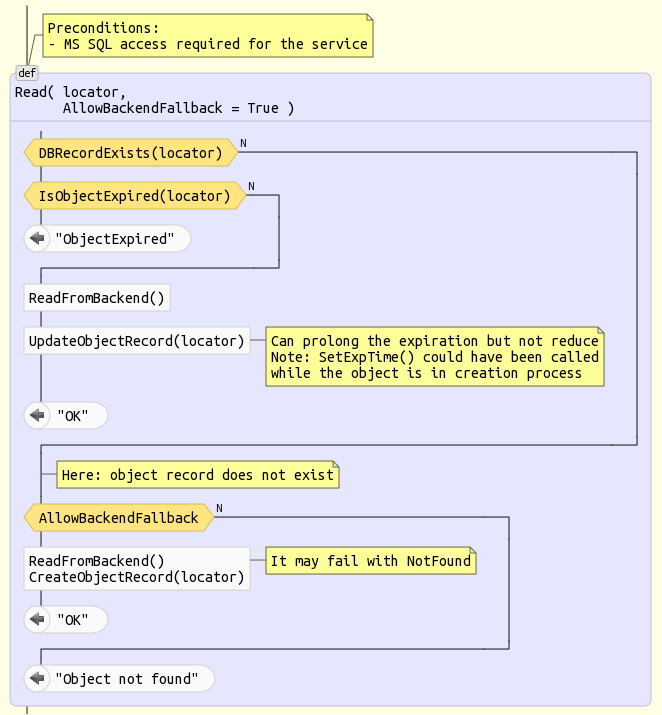 DELETEDelete an object from the underlying storage back-end.It requires that the client has issued the HELLO command earlier and the client name must not be empty.<DELETE_REQUEST> ::=
{
    "Type": "DELETE",
    <STD_REQUEST>,
    "AllowBackendFallback": [Boolean, default: True,
                                      since NST 2.2.0],
    <OBJECT_IDENTIFICATION>
}Output message:<DELETE_RESPONSE> ::=
{
    <STD_REPLY>,
    "NotFound": <Boolean: true => not found in the backend storage,
                          false => was found and deleted;
                 Introduced in NST 2.2.0>
}Implementation HighlightsThe diagram below highlights the message implementation details including the AllowBackendFallback flag role.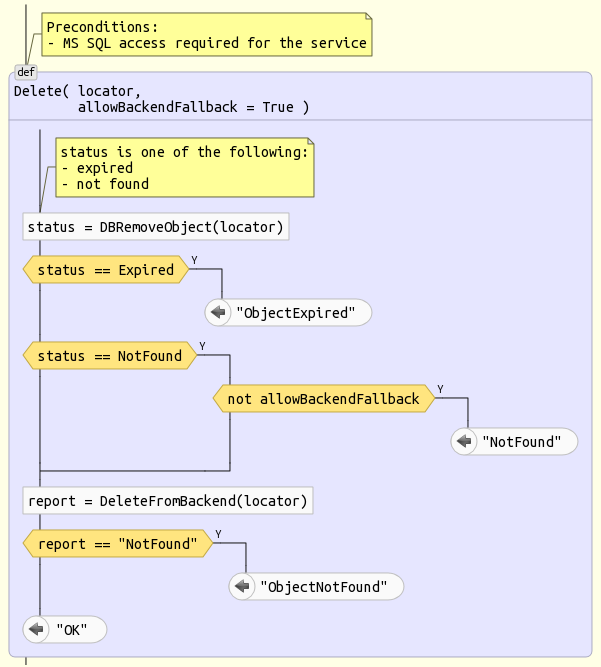 RELOCATEMove the specified object from one storage back-end to another.It requires that the client has issued the HELLO command earlier and the client name must not be empty.<RELOCATE_REQUEST> ::=
{
    "Type": "RELOCATE",
    <STD_REQUEST>,
    <OBJECT_IDENTIFICATION>,
    "CreateIfNotFound": [Boolean, default: True,
                                  since NST 2.2.0],
    "NeedProgressReport": [Boolean, default: False,
                                    since NST 2.4.0 (planned)]
    "NewLocation":
    {
        <STORAGE_FLAGS>,
        ?<ICACHE>?
    }
}Output message:<RELOCATE_RESPONSE> ::=
{
    <STD_REPLY>,
    <OBJECT_LOC>
}The returned object locator reflects the new object location and can be used instead of the original object locator for faster object access.Progress messages:Note: starting from NST-2.4.0 (planned)Sometimes the process of relocating objects may take a long time so the client may close a connection on a timeout while the operation is still in progress. Another consideration is that the client may want to know the progress of the relocation.So strating from NST 2.4.0 (planned) the server will regularly send back a progress report messages as follows (if the incoming message had the “NeedProgressReport” flag set to True):<PROGRESS_REPORT> ::=
{
    <STD_REPLY>,
    "ProgressInfo":
    {
        "BytesRelocated": [Integer],
        "Message": [String],
        ?<Other fields>?
    }
}EXISTSTests if the specified object exists in the underlying storage.The request can appear at any moment.<EXISTS_REQUEST> ::=
{
    "Type": "EXISTS",
    <STD_REQUEST>,
    <OBJECT_IDENTIFICATION>
}Output message:<EXISTS_RESPONSE> ::=
{
    <STD_REPLY>,
    "Exists": <boolean>
}GETSIZEReturns object size from the underlying storage.The request can appear at any moment.<GETSIZE_REQUEST> ::=
{
    "Type": "GETSIZE",
    "ConsultBackendIfNoDBRecord": [Boolean, default: True,
                                            since NST 2.2.0]
    <STD_REQUEST>,
    <OBJECT_IDENTIFICATION>
}Output message:<GETSIZE_RESPONSE> ::=
{
    <STD_REPLY>,
    "Size": <int: unsigned>
}LOCKFTPATHLocks or unlocks file track objects.The request can appear at any moment. Implemented in NST 2.2.0 and up.<LOCKFTPATH_REQUEST> ::=
{
    "Type": "LOCKFTPATH",
    <STD_REQUEST>,
    <OBJECT_IDENTIFICATION>
}Output message:<LOCKFTPATH_RESPONSE> ::=
{
    <STD_REPLY>,
    "Path": <string>
}Files ArchitectureThe diagram below shows the files used by NetStorage server.NetStorage reads its configuration file (usually named netstoraged.ini) and configures the actual data storages correspondingly. NetStorage logs every single command (as well as some other internal events) in a log file which is then available for analysis using the AppLog framework.Monitoring and MaintenanceNetStorage monitoring and maintenance can be done using a direct TCP/IP connection to the server and / or by using some other applications and utilities. This section briefly describes all these tools.CommandsThe table below describes the commands which are usually associated with monitoring and maintenance.AppLogThe NetStorage logs are collected by AppLog so they could be analyzed whether from a command line or via a web interface.The web interface can be accessed here: http://intranet/projects/applog/browser.The query string should have app=netstoraged in it. It is also recommended to have the “No Bots” and “No Internal” check boxes unchecked.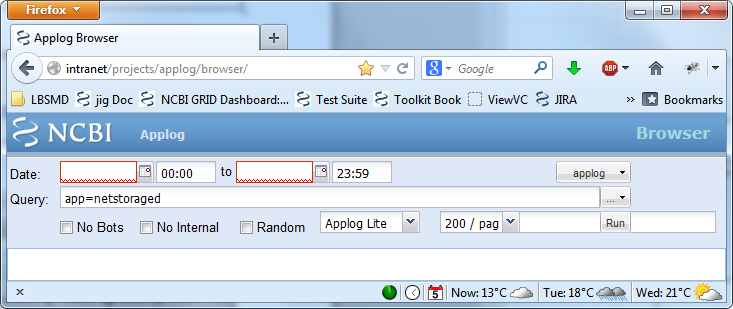 The rest of the parameters and query conditions could be set as required.The request stop status codes respect the HTTP approach, i.e. the code 200 means that everything is fine. The status codes in the range 400 – 499 means a client error. The status codes in the range 500 and up means that a server side error appeared. NetStorage does not use status codes in the range 300 – 399.grid_cli UtilityThe grid_cli command line utility is planned to be extended with commands specific to NetStorage. These commands however have not been implemented yet at the time of writing. To see the grid_cli utility commands type:grid_cli  --helpPython ModuleA python module which currently serves connectivity to NetSchedule and partially to NetCache could potentially be extended with connectivity to NetStorage. There no plans however when and whether such support will be introduced.Command Line ArgumentsThe table below describes the server command line arguments.Configuration ParametersNetStorage reads the configuration from a file. The default name of the server is netstoraged so (if the –conffile command line argument is not provided) the default configuration file name will be netstoraged.ini.The configuration file uses the NCBI standard ini file format with sections and values within sections. The sections below describe each section of the configuration file separately.[server] section[log] section[metadata_conf] sectionThe section specifies the services for which metadata information should be supported and some service objects expiration default parameters.Note: when the service name specified by the client in the HELLO command is found among the services configured in this section then the metadata information facilities might be provided for the objects used in this HELLO session.The “ttl”, “prolong_on_read”, “prolong_on_write” and “prolong_on_relocate” (only for NST v.2.20 and up) values define default values for all the configured services. Each service in turn may have its own section e.g. [service_foo] for the “foo” service and this section may overwrite the corresponding values if necessary.[database] sectionThe parameters from this section may not be reconfigured at the run time via RECONFIGURE command.NB:The FileTrack configuration is hardcoded and can be moved to the configuration file eventually.The NetCache configuration section is standard for the already developed client API. It is read automatically by the client code and thus is not described in this document.VersionDateAuthorWhat changes1.0Apr 29, 2013Sergey SatskiyInitial revision1.1May 1, 2013Sergey SatskiyAdded a section provided by Dmitry Kazimirov1.2May 2, 2013Sergey SatskiyChanges after review made by Denis Vakatov1.3May 3, 2012Sergey SatskiyBYE request behavior updated1.4May 6, 2013Sergey SatskiyProtocol structure changes;BYE modifications; GETCLIENTSINFO described1.5May 7, 2013Sergey SatskiySessionID, ClientIP added; nearly empty sections for GETATTR and SETATTR are added1.6May 8, 2013Sergey SatskiyCorrections for Error (moved to Errors) and Warning (moved to Warnings) fields.1.7May 15, 2013Sergey Satskiy, Dmitry KazimirovCREATE description added1.8May 16, 2013Dmitry KazimirovREAD message description added1.9May 21, 2013Sergey Satskiy,Dmitry KazimirovMore commands, the other structuring1.10May 22, 2013Dmitry KazimirovGETOBJECTINFO added1.11Jan 23, 2014Sergey SatskiyHEALTH, RECONFIGURE, ACKALERT commands; extended configuration parameters1.12Jan 27, 2014Sergey SatskiySplitting WRITE into CREATE and WRITE; introducing object accounting flag.1.13Jan 27, 2014Dmitry KazimirovReplaced the flag “Accountable” with “NoMetaData”; updated the WRITE and CREATE commands.1.14Feb 7, 2014Dmitry KazimirovRenamed everything that was NetFile to NetStorageObject.1.15Feb 12, 2014Dmitry KazimirovRenamed “object ID” to “object locator”; got rid of the Group and Owner fields.1.16Feb 14, 2014Dmitry KazimirovAdded METADATA field description.1.17Feb 18, 2014Sergey SatskiyAdded DELATTR command1.18Feb 19, 2014Dmitry KazimirovRemoved the METADATA field; added the metadata_conf .ini file section.1.19Feb 28, 2014Sergey SatskiyAdding GETMETADATACONF command1.20April 18, 2014Sergey SatskiyAddig ‘User’ field to the ACKALERT input and HEALTH output1.21April 23, 2014Sergey SatskiyIntroducing ‘ncbi_phid’ optional field to the incoming messages.1.22November 4, 2014Sergey SatskiyThe ‘Message’ field for alerts is added for NetStorage 1.0.21.23November 6, 2014Sergey SatskiyAdding HELLO command Metadata field description for NetStorage 1.1.01.24November 19, 2014Sergey SatskiyAdding SETTTL for NetStorage 1.1.01.25December 2, 2014Sergey SatskiyExtending GETOBJECTINFO description.1.26December 9, 2014Sergey SatskiySETTTL replaced with SETEXPTIME; changes in the [metadata_info] configuration section.Extending GETMETADATAINFO output format with service expiration attributes.1.27December 17, 2014Sergey SatskiyAdding GETATTRLIST for NetStorage 1.2.01.28December 29, 2014Sergey SatskiyAdding GETCLIENTOBJECTS for NetStorage 1.2.0, adding MetadataOption field to the GETCLIENTSINFO output for NetStorage 1.2.01.29December 30, 2014Sergey SatskiyAdding “DBClients” field to the GETCLIENTSINFO for NetStorage 1.2.01.30April 29, 2015Sergey SatskiyAdding server/log_timing for NST 2.0.11.31May 22, 2015Sergey SatskiyMaking the ‘ProtocolVersion’ field in the HELLO message optional and switching its type from integer to a string (like ‘1.0.0’).1.32June 15, 2015Sergey SatskiyAdding server/log_timing_nst_api and server/log_timing_nst_api for NST 2.1.01.33August 25, 2015Sergey SatskiyRewriting the overview chapters to reflect the recent changes to the original ideas1.34December 11, 2015Sergey SatskiyAdding the LOCKFTPATH message for NST 2.2.01.35December 24, 2015Sergey SatskiyExtending the ISSUE element for NST 2.2.01.36January 6, 2016Sergey SatskiyExtending the CONFIGURATION reply with new items. Updating the configuration parameters description in the .ini file.1.37January 12, 2016Sergey SatskiyExtending the DELETE reply for NST 2.2.01.38January 13, 2016Sergey SatskiyAdjustments to LOCKFTPATH message for NST 2.2.01.39 January 20, 2016Sergey SatskiyIntroducing [server]/data_path configuration parameter for NST 2.2.01.40February 10, 2016Sergey SatskiyChanges in GETSIZE, EXISTS, Messages for NST 2.2.01.41February 17, 2016Sergey SatskiyAdding ‘prolong_on_relocate’ for NST 2.2.01.42February 32, 2016Sergey SatskiyAdding DB record creation controlling optional flags to various messages for NST 2.2.01.43March 1, 2016Rafael SadyrovIntroducing ‘ncbi_context’ optional field to the incoming messages for NST 2.2.01.44March 18, 2016Sergey SatskiyDropped [server]/log_timing setting for NST 2.2.01.45April 19, 2016Sergey SatskiyChanged output format for GetClientsInfo for NST 2.2.0Optional ‘ClientNamespace’ in HELLO and GETCLIENTOBJECTS for NST 2.2.01.46June 1, 2016Sergey SatskiyAdding diagrams to highlight the AllowBackendFallback flag in the READ, DELETE and EXISTS messages.1.47June 6, 2016Sergey SatskiyUpdated diagram for the DELETE message1.48June 10, 2016Sergey SatskiyRemove the AllowBackendFallback flag from the EXISTS message.1.49June 16, 2016Sergey SatskiyNew supported format of the prolong values1.50June 20, 2016Sergey SatskiyChanges in the prolong_on_XXX parameters description; Updated SETEXPTIME message description.1.51July 6, 2016Sergey SatskiyRELOCATE progress info messages for planned NST-2.4.01.52July 8, 2016Sergey SatskiyAdding the NeedProgressReport flag for the RELOCATE message1.53July 27, 2016Sergey SatskiyAdding GETUSERSINFO and GETUSEROBJECTS messages for NST 2.4.01.54Aug 5, 2016Sergey SatskiyFix: improper request and reply names for the GETMETADATAINFO message1.55Sep 7, 2016Sergey SatskiyFix: remove client namespace as it is not used anymore1.56May 29, 2019Sergey SatskiyUpdated description of the prolong_on_... parametersMetadata field valueDescriptionRequiredIf server-side configuration doesn't list the provided service, then the command fails (whether it's a HELLO or a per-object command in which the service contained in the object's key is different from the "HELLO-session" one)DisabledCREATE creates blobs without metadata (incl. in the object locator); no modification of the database whatsoever; commands like GET/SETATTR will failMonitoringno data- nor attribute-changing commands (like CREATE, WRITE, SETATTR) are allowed; also, data access won't change server-side state (such as last-access time)Not providedeach command checks if the effective service is listed in the server-side configuration, and behaves accordingly“DbClients” fieldDescriptionStringIt may happened in two cases:the meta info database access was not granted due to HELLO metadata option or due to the HELLO service is not configuredthere were errors while retrieving data from the database. In this case a corresponding warning will be attached to the reply messageList of stringsThe strings in the list are the names of the DB registered clientsNOTE: up to NST 2.2.0List of dictionariesEach dictionary has two items:Namespace: <string>Name: <string>NOTE: starting from NST 2.4.0ValueDescriptionTimestampThis is not a fixed value. It is the actual timestamp in a format provided by CTime::AsString().NotSetFixed value.It means that the object record has been found in the meta info database however the corresponding cell has the NULL value.NoMetadataFoundFixed value.It means that the object record has not been found in the meta info database.NoMetadataAccessFixed value.It means that the meta info database was restricted by some reasons.MetadataAccessWarningFixed value.It means that there was a problem while getting access to the meta info database. In this case the response also has a warning attached which has more specific information.CommandDescriptionCONFIGURATIONProvides the content of the current configuration file.INFOProvides the server version, the protocol version, the server PID and the build and start dates.HEALTHProvides the information about general server health, notably includes the alerts information.ACKALERTAcknowledges an alertRECONFIGUREReconfigures the serverArgumentDescription-helpPrints help message and exits.-nodaemonIf given then the server does not daemonize.-versionPrints the server version and exits.-version-fullPrints the server version, the storage version and the protocol version and then exits.-logfileThe file to which the server log should be redirected.-conffileThe file from which the server should read the configuration.-pidfileThe file where the server saves its PID.ValueDescriptionmax_connectionsMaximum number of simultaneously opened connections.Default: 500max_threadsMaximum number of threads for processing client requests.Default: 50init_threadsInitial number of threads for processing client requests.Default: 10portTCP/IP port on which the server expects incoming connections.The recommended port range is 9800-9809.Default: None. This is a mandatory field and the server will not start if the port is not provided.network_timeoutIf there is no client activity within this period of time the server will close the connection.Default: 10 (integer, in seconds)logThe flag to switch on/off logging the server activity.Default: truelog_timingThe flag to switch on/off logging timing information for the commands. Switching to true will have effect only if log == true.Default: falseIntroduced in NST 2.0.1Dropped in NST 2.2.0admin_client_nameA list of client names which can execute commands requiring administrative privileges, e.g. SHUTDOWN. The separators for the client names are: semicolon, comma or space characters.Default: empty list which means that nobody will be able to execute administrative commands.log_timing_nst_apiSwitching on/off collecting timing for the NetStorage API operations.Default: falseSwitching to true will have effect only if log_timing == true and log == trueIntroduced in NST 2.1.0log_timing_client_socketSwitching on/off collecting timing for the client socket operations.Default: false Switching to true will have effect only if log_timing == true and log == trueIntroduced in NST 2.1.0data_pathPath to a directory where private data are stored (e.g. start-after-crash signaling file). If the directory does not exist then the server will create it.Default: ./data.<port>Introduced in NST 2.2.0ValueDescriptionFileFile name where the server stores the log messages.ValueDescriptionservicesString, default is empty string.List of services separated by one or more of:  " \t\r\n\v\f,"Obsolete in NST 2.2.0 and above. The NST 2.2.0 walks over all the sections which names start with "service_" and forms a list of services if those sections have the "metadata" parameter set to true.ttlString, default INFINITYThe object TTL upon creation. Supported format: $dd $hh $mm $ss. A special value (case insensitive) “infinity” is supported. If “infinity” is provided then the object will never expired.prolong_on_readString, default 0sDefines how the object time to live should be prolong upon reading.Prolongation is calculated starting from the current time. The expiration time is updated only if it extends the existing expiration time.See the supported formats in the table below.prolong_on_writeString, default 0sDefines how the object time to live should be prolong upon writing.Prolongation is calculated starting from the current time. The expiration time is updated only if it extends the existing expiration time.See the supported formats in the table below.prolong_on_relocateString, default 0sDefines how the object time to live should be prolong upon relocating.Prolongation is calculated starting from the current time. The expiration time is updated only if it extends the existing expiration time.See the supported formats in the table below.Note: introduced in NST v.2.2.0Prolong values formatDescriptionTimespan$dd $hh $mm $ssTimespan is specified as separate days, hours, minutes and seconds with appropriate suffixes, e.g.:20d 14h 30mMultiplied TTL<double value> ttlTimespan is specified as the TTL value multiplied to the provided double value, e.g.:0.5 ttlIf the effective TTL value is 10 days then the calculated value is 5 days. The effective TTL is calculated as follows: if a specific TTL is set for an object (via SETEXPTIME message) then this value is used. Otherwise the service TTL is used.Note: introduced in NST v.2.3.0ValueDescriptionserviceDatabase service name or <database server>:<database server port>user_nameUser namepasswordUser passworddatabaseDatabase nameexecute_sp_timeoutTimeout for each individual stored procedure to be executed.Default: 20.0 (float, in seconds)Introduced in NST 2.2.0